Ce document précise les contours de l’épreuve d’enseignement de spécialité physique – chimie pour la classe de terminale générale. Il ne se substitue pas aux programmes et textes officiels accessibles grâce aux liens donnés dans la rubrique sources en fin de document.Définition de l’épreuveL'épreuve de cette spécialité est constituée d'une partie écrite d'une durée de 3 heures 30 minutes et d'une partie pratique d'une durée de 1 heure. Chaque partie est notée sur 20 points. La note finale sur 20 points de l'épreuve de spécialité physique – chimie est obtenue en multipliant par 0,8 la note sur 20 points de la partie écrite et par 0,2 la note sur 20 points de la partie pratique et en additionnant ces deux résultats.Programme de l’épreuveL'épreuve porte sur les notions, contenus, capacités et compétences figurant dans la partie du programme de l'enseignement de spécialité physique – chimie du cycle terminal (classes de première et de terminale).Les thématiques des sujets portent sur le programme de terminale et les compétences mobilisées sont celles du cycle terminal.Notions du programme de terminale pouvant être évaluées lors de l’épreuve finale de spécialité physique – chimieMesure et incertitudesLes concepts de mesure et d’incertitude ont été introduits en classe de seconde. En complément du programme de la classe de première, celui de la classe terminale introduit la notion d’incertitude-type composée, ajoute une compétence numérique visant à illustrer une situation de mesure avec incertitudes composées et propose d’utiliser un critère quantitatif pour comparer, le cas échéant, le résultat de la mesure d’une grandeur à une valeur de référence.L’objectif principal est d’exercer le discernement et l’esprit critique de l’élève sur les valeurs mesurées, calculées ou estimées.Constitution et transformations de la matièreMouvement et interactionsL’énergie : conversions et transfertsOndes et signauxCapacités expérimentales pouvant être évaluées lors de l’épreuve pratiqueCe paragraphe présente l’ensemble des capacités expérimentales qui doivent être acquises à l’issue des deux années d’enseignement de spécialité physique – chimie (première et terminale). Certaines, déjà présentes dans le programme de spécialité de première, voient leur maîtrise consolidée au cours de l'année de terminale. D’autres sont travaillées spécifiquement durant l’année de terminale. La liste qui suit indique ce que les élèves doivent savoir réaliser lors de l’épreuve pratique, à l’issue de leur formation conduite dans le cadre des « activités expérimentales support de la formation ». La présentation de ces capacités est organisée autour des thèmes du programme ; ces capacités peuvent être remobilisées lors de l’étude d’un autre thème du programme et certaines d’entre elles sont mises en œuvre plusieurs fois au cours de l'année. Elles se veulent au service, d’une part, de l’apprentissage des méthodes et concepts et, d’autre part, de l’acquisition des compétences de la démarche scientifique. Partie intégrante de l'activité de modélisation, cette maîtrise expérimentale relève principalement de la compétence « Réaliser » mais ne s'y limite pas.Trois capacités expérimentales sont communes à l’ensemble des thèmes :Respecter les règles de sécurité liées au travail en laboratoire ;Mettre en œuvre un dispositif d’acquisition et de traitement de données : microcontrôleur, interface d’acquisition, tableur, langage de programmation ;Utiliser un logiciel de simulation.Constitution et transformations de la matièrePréparer une solution par dissolution ou par dilution en choisissant le matériel adapté.Réaliser le spectre d’absorption UV-visible d’une espèce chimique.Réaliser des mesures d’absorbance, de pH, de conductivité en s’aidant d’une notice.Mettre en œuvre un test de reconnaissance pour identifier une espèce chimique.Tracer une courbe d’étalonnage pour déterminer une concentration.Mettre en œuvre le protocole expérimental d’un titrage.Utiliser un logiciel de simulation de structures moléculaires et des modèles moléculaires.Mettre en œuvre une extraction liquide-liquide.Réaliser le montage des dispositifs de chauffage à reflux et de distillation fractionnée et les mettre en œuvre.Mettre en œuvre un dispositif pour estimer une température de changement d’état.Réaliser une filtration simple ou sous pression réduite, un lavage, un séchage.Réaliser une chromatographie sur couche mince.Respecter les règles de sécurité lors de l’utilisation de produits chimiques et de verrerie.Respecter le mode d’élimination d’une espèce chimique ou d’un mélange pour minimiser l’impact sur l’environnement.Mouvement et interactionsMettre en œuvre un dispositif permettant d’illustrer l'interaction électrostatique.Utiliser un dispositif permettant de repérer la direction du champ électrostatique.Collecter des données sur un mouvement (vidéo, chronophotographie, etc.).L’énergie : conversions et transfertsUtiliser un multimètre, adapter le calibre si nécessaire.Réaliser un montage électrique conformément à un schéma électrique normalisé.Mettre en œuvre un protocole permettant d'estimer une énergie transférée électriquement ou mécaniquement.Mettre en œuvre un dispositif pour réaliser un bilan énergétique et suivre l’évolution de la température d’un système.Ondes et signauxMettre en œuvre un dispositif expérimental permettant d’illustrer la propagation d’une perturbation mécanique.Mettre en œuvre un dispositif expérimental permettant de collecter des données sur la propagation d'une perturbation mécanique (vidéo, chronophotographie, etc.).Mettre en œuvre un dispositif permettant de mesurer la période, la longueur d’onde, la célérité d’une onde périodique.Commander la production d’un signal grâce à un microcontrôleur.Mesurer un niveau d’intensité sonore.Utiliser un luxmètre ou une photorésistance.Estimer la distance focale d’une lentille mince convergente.Réaliser un montage optique comportant une ou deux lentilles minces.Mettre en œuvre un dispositif pour illustrer la synthèse additive ou la synthèse soustractive.Mettre en œuvre un dispositif pour illustrer que la couleur apparente d'un objet dépend de la source de lumière.Mettre en œuvre un protocole expérimental permettant d’obtenir un spectre d'émission.Mettre en œuvre des dispositifs permettant d’étudier les phénomènes de diffraction et d’interférences.Mettre en œuvre un dispositif permettant d’étudier l’effet Doppler en acoustique.Utiliser un oscilloscope.Réaliser un montage électrique pour étudier la charge et la décharge d’un condensateur dans un circuit RC.Respecter les règles de sécurité préconisées lors de l’utilisation de sources lumineuses.Respecter les règles de sécurité préconisées lors de l’utilisation d’appareils électriques.SourcesSur l’épreuve en elle-même (avec les limitations de programme) : https://www.education.gouv.fr/bo/20/Special2/MENE2001798N.htmSur l’adaptation du périmètre d'évaluation de l'épreuve de l'enseignement de spécialité physique - chimie de la classe de terminale à compter de la session 2023 :https://www.education.gouv.fr/bo/22/Hebdo36/MENE2227884N.htmProgrammes du cycle terminal :Classe de première : https://www.education.gouv.fr/bo/19/Special1/MENE1901635A.htmClasse de terminale : https://www.education.gouv.fr/bo/19/Special8/MENE1921249A.htmConsignes sur la calculatrice et son usage :https://www.education.gouv.fr/bo/15/Hebdo42/MENS1523092C.htm?cid_bo=94844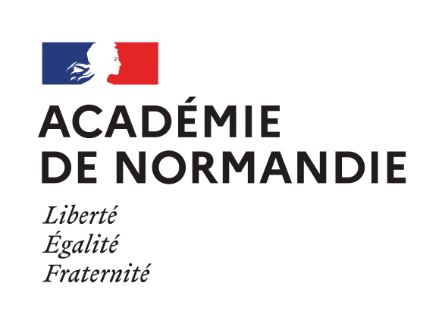 Epreuve terminale – Baccalauréat Général Spécialité Physique – ChimieJean-Philippe Fournou – Armelle Klein – Emmanuelle Laage – Jean-Joël TeixeiraVersion du dimanche 9 octobre 2022Notions et contenusCapacités exigiblesActivités expérimentales support de la formationVariabilité de la mesure d’une grandeur physique.Exploiter une série de mesures indépendantes d’une grandeur physique : histogramme, moyenne et écart-type. Discuter de l’influence de l’instrument de mesure et du protocole.Évaluer qualitativement la dispersion d’une série de mesures indépendantes.Capacité numérique : Représenter l’histogramme associé à une série de mesures à l’aide d’un tableur ou d'un langage de programmation.Notions et contenusCapacités exigiblesActivités expérimentales support de la formationIncertitude-type.Définir qualitativement une incertitude-type.Procéder à l’évaluation d’une incertitude-type par une approche statistique (évaluation de type A).Procéder à l’évaluation d’une incertitude-type par une autre approche que statistique (évaluation de type B).Incertitudes-types composées.Évaluer, à l’aide d’une formule fournie, l’incertitude-type d’une grandeur s'exprimant en fonction d'autres grandeurs dont les incertitudes-types associées sont connues.Capacité numérique : Simuler, à l’aide d’un langage de programmation, un processus aléatoire illustrant la détermination de la valeur d’une grandeur avec incertitudes- types composées.Écriture du résultat. Valeur de référence.Écrire, avec un nombre adapté de chiffres significatifs, le résultat d’une mesure.Comparer, le cas échéant, le résultat d’une mesure  à une valeur de référence en utilisant le quotient :où u(m) est l’incertitude-type associée au résultat.1. Déterminer la composition d’un système par des méthodes physiques et chimiquesLa détermination, à l’échelle macroscopique, de la composition d’un système a débuté en classe de seconde et s’est enrichie en enseignement de spécialité de première par des mesures de grandeurs physiques, des dosages par étalonnage et des titrages. L’objectif de cette partie est de compléter ces méthodes d’investigation de la matière en abordant de nouvelles lois générales liant des grandeurs physiques aux concentrations et de nouvelles méthodes de suivi de titrages par pH-métrie et conductimétrie. Une attention particulière est portée aux notations pour éviter la confusion entre grandeurs à l’équivalence et grandeurs à l’équilibre.En classe de première, les réactions d’oxydo-réduction ont servi de support aux titrages. En classe terminale, les réactions acide-base sont introduites à cet effet. Ces méthodes d’analyse peuvent être appliquées à divers domaines de la vie courante : santé, alimentation, cosmétique, sport, environnement, matériaux, etc.L’ensemble des méthodes d’analyse sera réinvesti pour suivre l’évolution temporelle et caractériser l’état final de systèmes chimiques.Notions abordées en classe de première (enseignement de spécialité) :Titrage avec suivi colorimétrique, réaction d’oxydo-réduction support du titrage, équivalence, absorbance, spectre d’absorption, couleur d’une espèce en solution, loi de Beer-Lambert, concentration en quantité de matière, volume molaire d’un gaz, identification des groupes caractéristiques par spectroscopie infrarouge, schémas de Lewis.Notions et contenusCapacités exigiblesActivités expérimentales support de la formationA) Modéliser des transformations acide-base par des transferts d’ion hydrogène H+A) Modéliser des transformations acide-base par des transferts d’ion hydrogène H+Transformation modélisée par des transferts d’ion hydrogène H+ : acide et base de Brönsted, couple acide-base, réaction acide-base.Identifier, à partir d’observations ou de données expérimentales, un transfert d’ion hydrogène, les couples acide-base mis en jeu et établir l’équation d’une réaction acide-base.Couples acide-base de l’eau, de l’acide carbonique, d’acides carboxyliques, d’amines.Représenter le schéma de Lewis et la formule semi- développée d’un acide carboxylique, d’un ion carboxylate, d’une amine et d’un ion ammonium.Espèce amphotère.Identifier le caractère amphotère d’une espèce chimique.B) Analyser un système chimique par des méthodes physiquesB) Analyser un système chimique par des méthodes physiquespH et relationpH = - log ([H3O+] / c°) avec c° = 1 mol·L-1, concentration standard.Déterminer, à partir de la valeur de la concentration en ion oxonium H3O+, la valeur du pH de la solution et inversement.Mesurer le pH de solutions d’acide chlorhydrique (H3O+, Cl-) obtenues par dilutions successives d’un facteur 10 pour tester la relation entre le pH et la concentration en ion oxonium H3O+ apporté.Capacité mathématique : Utiliser la fonction logarithme décimal et sa réciproque.Absorbance ; loi de Beer- LambertConductance, conductivité ; loi de KohlrauschExploiter la loi de Beer-Lambert, la loi de Kohlrausch ou l’équation d’état du gaz parfait pour déterminer une concentration ou une quantité de matière. Citer les domaines de validité de ces relations.Mesurer une conductance et tracer une courbe d’étalonnage pour déterminer une concentration.Spectroscopie infrarouge et UV-visible. Identification de groupes caractéristiques et d’espèces chimiques.Exploiter, à partir de données tabulées, un spectre d'absorption infrarouge ou UV-visible pour identifier un groupe caractéristique ou une espèce chimique.C) Analyser un système par des méthodes chimiquesC) Analyser un système par des méthodes chimiquesTitre massique et densité d’une solution.Réaliser une solution de concentration donnée en soluté apporté à partir d’une solution de titre massique et de densité fournis.Titrage avec suivi pH-métrique.Titrage avec suivi conductimétrique.Établir la composition du système après ajout d’un volume de solution titrante, la transformation étant considérée comme totale.Exploiter un titrage pour déterminer une quantité de matière, une concentration ou une masse.Dans le cas d’un titrage avec suivi conductimétrique, justifier qualitativement l’évolution de la pente de la courbe à l’aide de données sur les conductivités ioniques molaires.Mettre en œuvre le suivi pH-métrique d’un titrage ayant pour support une réaction acide-base.Mettre en œuvre le suivi conductimétrique d’un titrage.Capacité numérique : Représenter, à l’aide d’un langage de programmation, l’évolution des quantités de matière des espèces en fonction du volume de solution titrante versé.2. Modéliser l’évolution temporelle d’un système, siège d’une transformation2. Modéliser l’évolution temporelle d’un système, siège d’une transformation2. Modéliser l’évolution temporelle d’un système, siège d’une transformationA) Suivre et modéliser l’évolution temporelle d’un système siège d’une transformation chimiqueA) Suivre et modéliser l’évolution temporelle d’un système siège d’une transformation chimiqueA) Suivre et modéliser l’évolution temporelle d’un système siège d’une transformation chimiqueCette partie prolonge l’étude de la modélisation macroscopique des transformations chimiques en abordant leurs caractéristiques cinétiques : vitesse volumique de disparition d’un réactif, vitesse volumique d’apparition d’un produit et temps de demi-réaction. La vitesse volumique, dérivée temporelle de la concentration de l’espèce, est privilégiée car elle est indépendante de la taille du système. L’approche expérimentale permet d’éclairer le choix d’un outil de suivi de la transformation, de mettre en évidence les facteurs cinétiques et le rôle d’un catalyseur, de déterminer un temps de demi-réaction et de tester l’existence d’une loi de vitesse. La « vitesse de réaction », dérivée temporelle de l’avancement de réaction, n’est pas au programme.Les mécanismes réactionnels sont présentés comme des modèles microscopiques élaborés pour rendre compte des caractéristiques cinétiques par l’écriture d’une succession d’actes élémentaires. Les exemples de mécanismes réactionnels sont empruntés à tous les domaines de la chimie.Les domaines d’application sont variés : santé, alimentation, environnement, synthèses au laboratoire ou dans l’industrie, etc. Notions abordées en classe de première (enseignement de spécialité) :Transformation modélisée par une réaction d’oxydo-réduction, schémas de Lewis, position dans le tableau périodique, électronégativité, polarité d’une liaison.Cette partie prolonge l’étude de la modélisation macroscopique des transformations chimiques en abordant leurs caractéristiques cinétiques : vitesse volumique de disparition d’un réactif, vitesse volumique d’apparition d’un produit et temps de demi-réaction. La vitesse volumique, dérivée temporelle de la concentration de l’espèce, est privilégiée car elle est indépendante de la taille du système. L’approche expérimentale permet d’éclairer le choix d’un outil de suivi de la transformation, de mettre en évidence les facteurs cinétiques et le rôle d’un catalyseur, de déterminer un temps de demi-réaction et de tester l’existence d’une loi de vitesse. La « vitesse de réaction », dérivée temporelle de l’avancement de réaction, n’est pas au programme.Les mécanismes réactionnels sont présentés comme des modèles microscopiques élaborés pour rendre compte des caractéristiques cinétiques par l’écriture d’une succession d’actes élémentaires. Les exemples de mécanismes réactionnels sont empruntés à tous les domaines de la chimie.Les domaines d’application sont variés : santé, alimentation, environnement, synthèses au laboratoire ou dans l’industrie, etc. Notions abordées en classe de première (enseignement de spécialité) :Transformation modélisée par une réaction d’oxydo-réduction, schémas de Lewis, position dans le tableau périodique, électronégativité, polarité d’une liaison.Cette partie prolonge l’étude de la modélisation macroscopique des transformations chimiques en abordant leurs caractéristiques cinétiques : vitesse volumique de disparition d’un réactif, vitesse volumique d’apparition d’un produit et temps de demi-réaction. La vitesse volumique, dérivée temporelle de la concentration de l’espèce, est privilégiée car elle est indépendante de la taille du système. L’approche expérimentale permet d’éclairer le choix d’un outil de suivi de la transformation, de mettre en évidence les facteurs cinétiques et le rôle d’un catalyseur, de déterminer un temps de demi-réaction et de tester l’existence d’une loi de vitesse. La « vitesse de réaction », dérivée temporelle de l’avancement de réaction, n’est pas au programme.Les mécanismes réactionnels sont présentés comme des modèles microscopiques élaborés pour rendre compte des caractéristiques cinétiques par l’écriture d’une succession d’actes élémentaires. Les exemples de mécanismes réactionnels sont empruntés à tous les domaines de la chimie.Les domaines d’application sont variés : santé, alimentation, environnement, synthèses au laboratoire ou dans l’industrie, etc. Notions abordées en classe de première (enseignement de spécialité) :Transformation modélisée par une réaction d’oxydo-réduction, schémas de Lewis, position dans le tableau périodique, électronégativité, polarité d’une liaison.Notions et contenusNotions et contenusCapacités exigiblesActivités expérimentales support de la formationSuivi temporel et modélisation macroscopiqueSuivi temporel et modélisation macroscopiqueTransformations lentes et rapides.Facteurs cinétiques : température, concentration des réactifs.Catalyse, catalyseur.Transformations lentes et rapides.Facteurs cinétiques : température, concentration des réactifs.Catalyse, catalyseur.Justifier le choix d’un capteur de suivi temporel de l’évolution d’un système.Identifier, à partir de données expérimentales, des facteurs cinétiques.Citer les propriétés d’un catalyseur et identifier un catalyseur à partir de données expérimentales.Mettre en évidence des facteurs cinétiques et l’effet d’un catalyseur.Vitesse volumique de disparition d’un réactif et d’apparition d’un produit.Temps de demi-réaction.Vitesse volumique de disparition d’un réactif et d’apparition d’un produit.Temps de demi-réaction.À partir de données expérimentales, déterminer une vitesse volumique de disparition d’un réactif, une vitesse volumique d’apparition d’un produit ou un temps de demi-réaction.Mettre en œuvre une méthode physique pour suivre l’évolution d’une concentration et déterminer la vitesse volumique de formation d’un produit ou de disparition d’un réactif.Loi de vitesse d’ordre 1.Loi de vitesse d’ordre 1.Identifier, à partir de données expérimentales, si l’évolution d’une concentration suit ou non une loi de vitesse d’ordre 1.Capacité numérique : À l’aide d’un langage de programmation et à partir de données expérimentales, tracer l’évolution temporelle d’une concentration, d’une vitesse volumique d’apparition ou de disparition et tester une relation donnée entre la vitesse volumique de disparition et la concentration d’un réactif.3. Prévoir l’état final d’un système, siège d’une transformation chimique3. Prévoir l’état final d’un système, siège d’une transformation chimique3. Prévoir l’état final d’un système, siège d’une transformation chimiqueLe caractère non total des transformations, introduit en classe de première, a été attribué aux transformations pour lesquelles l’avancement final est inférieur à l’avancement maximal ; en classe terminale, il est modélisé par deux réactions opposées qui conduisent à des vitesses de disparition et d’apparition égales dans l’état final, ce qui correspond à un état d’équilibre dynamique du système. Pour ces transformations, le quotient de réaction Qr évolue de manière spontanée jusqu’à atteindre, dans l’état final, la valeur de la constante d’équilibre K(T). Dans le cas des transformations totales, la disparition d’un réactif intervient alors que la valeur du quotient de réaction Qr n’a pas atteint K(T).La notion de pression partielle n’étant pas abordée, on limite l’étude aux espèces liquides, solides ou dissoutes. Le quotient de réaction est adimensionné.Le critère d’évolution est appliqué, d’une part, à des systèmes oxydant-réducteur conduisant à étudier le fonctionnement des piles et, d’autre part, à des systèmes acide-base dans l’eau.Le passage d’un courant au sein d’un système oxydant-réducteur permet de forcer le sens de son évolution ; ceci est illustré par l’étude du fonctionnement des électrolyseurs.Cette partie permet de sensibiliser aux enjeux de société et d’environnement liés au stockage d’énergie sous forme chimique et à la conversion d’énergie chimique en énergie électrique. Elle fait écho à la thématique abordée dans le programme de l’enseignement scientifique de la classe terminale sur la gestion de l’énergie.Notions abordées en classe de première (enseignement de spécialité) :Tableau d’avancement, avancement final, avancement maximal, caractère total ou non total d’une transformation, oxydant, réducteur, couple oxydant-réducteur, demi-équations électroniques, réactions d’oxydo-réduction.Le caractère non total des transformations, introduit en classe de première, a été attribué aux transformations pour lesquelles l’avancement final est inférieur à l’avancement maximal ; en classe terminale, il est modélisé par deux réactions opposées qui conduisent à des vitesses de disparition et d’apparition égales dans l’état final, ce qui correspond à un état d’équilibre dynamique du système. Pour ces transformations, le quotient de réaction Qr évolue de manière spontanée jusqu’à atteindre, dans l’état final, la valeur de la constante d’équilibre K(T). Dans le cas des transformations totales, la disparition d’un réactif intervient alors que la valeur du quotient de réaction Qr n’a pas atteint K(T).La notion de pression partielle n’étant pas abordée, on limite l’étude aux espèces liquides, solides ou dissoutes. Le quotient de réaction est adimensionné.Le critère d’évolution est appliqué, d’une part, à des systèmes oxydant-réducteur conduisant à étudier le fonctionnement des piles et, d’autre part, à des systèmes acide-base dans l’eau.Le passage d’un courant au sein d’un système oxydant-réducteur permet de forcer le sens de son évolution ; ceci est illustré par l’étude du fonctionnement des électrolyseurs.Cette partie permet de sensibiliser aux enjeux de société et d’environnement liés au stockage d’énergie sous forme chimique et à la conversion d’énergie chimique en énergie électrique. Elle fait écho à la thématique abordée dans le programme de l’enseignement scientifique de la classe terminale sur la gestion de l’énergie.Notions abordées en classe de première (enseignement de spécialité) :Tableau d’avancement, avancement final, avancement maximal, caractère total ou non total d’une transformation, oxydant, réducteur, couple oxydant-réducteur, demi-équations électroniques, réactions d’oxydo-réduction.Le caractère non total des transformations, introduit en classe de première, a été attribué aux transformations pour lesquelles l’avancement final est inférieur à l’avancement maximal ; en classe terminale, il est modélisé par deux réactions opposées qui conduisent à des vitesses de disparition et d’apparition égales dans l’état final, ce qui correspond à un état d’équilibre dynamique du système. Pour ces transformations, le quotient de réaction Qr évolue de manière spontanée jusqu’à atteindre, dans l’état final, la valeur de la constante d’équilibre K(T). Dans le cas des transformations totales, la disparition d’un réactif intervient alors que la valeur du quotient de réaction Qr n’a pas atteint K(T).La notion de pression partielle n’étant pas abordée, on limite l’étude aux espèces liquides, solides ou dissoutes. Le quotient de réaction est adimensionné.Le critère d’évolution est appliqué, d’une part, à des systèmes oxydant-réducteur conduisant à étudier le fonctionnement des piles et, d’autre part, à des systèmes acide-base dans l’eau.Le passage d’un courant au sein d’un système oxydant-réducteur permet de forcer le sens de son évolution ; ceci est illustré par l’étude du fonctionnement des électrolyseurs.Cette partie permet de sensibiliser aux enjeux de société et d’environnement liés au stockage d’énergie sous forme chimique et à la conversion d’énergie chimique en énergie électrique. Elle fait écho à la thématique abordée dans le programme de l’enseignement scientifique de la classe terminale sur la gestion de l’énergie.Notions abordées en classe de première (enseignement de spécialité) :Tableau d’avancement, avancement final, avancement maximal, caractère total ou non total d’une transformation, oxydant, réducteur, couple oxydant-réducteur, demi-équations électroniques, réactions d’oxydo-réduction.Notions et contenusCapacités exigiblesActivités expérimentales support de la formationCapacités exigiblesActivités expérimentales support de la formationA) Prévoir le sens de l’évolution spontanée d’un système chimiqueA) Prévoir le sens de l’évolution spontanée d’un système chimiqueA) Prévoir le sens de l’évolution spontanée d’un système chimiqueÉtat final d’un système siège d’une transformation non totale : état d’équilibre chimique.Modèle de l’équilibre dynamique.Relier le caractère non total d’une transformation à la présence, à l’état final du système, de tous les réactifs et de tous les produits.Mettre en évidence la présence de tous les réactifs dans l’état final d’un système siège d’une transformation non totale, par un nouvel ajout de réactifs.Relier le caractère non total d’une transformation à la présence, à l’état final du système, de tous les réactifs et de tous les produits.Mettre en évidence la présence de tous les réactifs dans l’état final d’un système siège d’une transformation non totale, par un nouvel ajout de réactifs.Quotient de réaction Qr.Système à l’équilibre chimique : constante d’équilibre K(T).Critère d’évolution spontanée d’un système hors équilibre chimique.Déterminer le sens d’évolution spontanée d’un système.Déterminer un taux d’avancement final à partir de données sur la composition de l’état final et le relier au caractère total ou non total de la transformation.Déterminer la valeur du quotient de réaction à l’état final d’un système, siège d’une transformation non totale, et montrer son indépendance vis-à-vis de la composition initiale du système à une température donnée.Déterminer le sens d’évolution spontanée d’un système.Déterminer un taux d’avancement final à partir de données sur la composition de l’état final et le relier au caractère total ou non total de la transformation.Déterminer la valeur du quotient de réaction à l’état final d’un système, siège d’une transformation non totale, et montrer son indépendance vis-à-vis de la composition initiale du système à une température donnée.Transformation spontanée modélisée par une réaction d’oxydo-réduction.Illustrer un transfert spontané d’électrons par contact entre réactifs et par l’intermédiaire d’un circuit extérieur.Illustrer un transfert spontané d’électrons par contact entre réactifs et par l’intermédiaire d’un circuit extérieur.Oxydants et réducteurs usuels.Citer des oxydants et des réducteurs usuels : eau de Javel, dioxygène, dichlore, acide ascorbique, dihydrogène, métaux.Justifier le caractère réducteur des métaux du bloc s.Citer des oxydants et des réducteurs usuels : eau de Javel, dioxygène, dichlore, acide ascorbique, dihydrogène, métaux.Justifier le caractère réducteur des métaux du bloc s.B) Comparer la force des acides et des basesB) Comparer la force des acides et des basesConstante d’acidité KA d’un couple acide-base, produit ionique de l’eau Ke.Associer KA et Ke aux équations de réactions correspondantes.Estimer la valeur de la constante d’acidité d’un couple acide-base à l’aide d’une mesure de pH.Réaction d’un acide ou d’une base avec l’eau, cas limite des acides forts et des bases fortes dans l’eau.Associer le caractère fort d’un acide (d’une base) à la transformation quasi-totale de cet acide (cette base) avec l’eau.Prévoir la composition finale d’une solution aqueuse de concentration donnée en acide fort ou faible apporté.Comparer la force de différents acides ou de différentes bases dans l’eau.Mesurer le pH de solutions d’acide ou de base de concentration donnée pour en déduire le caractère fort ou faible de l’acide ou de la base.Capacité numérique : Déterminer, à l’aide d’un langage de programmation, le taux d’avancement final d’une transformation, modélisée par la réaction d’un acide sur l’eau.Capacité mathématique : Résoudre une équation du second degré.Solutions courantes d’acides et de bases.Citer des solutions aqueuses d’acides et de bases courantes et les formules des espèces dissoutes associées : acide chlorhydrique (H3O+(aq), Cℓ-(aq)), acide nitrique (H3O+(aq), NO -(aq)), acide éthanoïque (CH3COOH(aq)), soude ou hydroxyde de sodium (Na+(aq), HO-(aq)), ammoniac (NH3(aq)).Diagrammes de prédominance et de distribution d’un couple acide- base ; espèce prédominante, cas des indicateurs colorés et des acides alpha-aminés.Représenter le diagramme de prédominance d’un couple acide-base.Exploiter un diagramme de prédominance ou de distribution.Justifier le choix d’un indicateur coloré lors d’un titrage.Capacité numérique : Tracer, à l’aide d’un langage de programmation, le diagramme de distribution des espèces d’un couple acide-base de pKA donné.Solution tampon.Citer les propriétés d’une solution tampon.4. Élaborer des stratégies en synthèse organique4. Élaborer des stratégies en synthèse organiqueCette partie a pour objectif de réinvestir la plupart des notions introduites depuis la classe de seconde sur la constitution de la matière et les propriétés des transformations chimiques. Les différents modèles macroscopiques et microscopiques élaborés permettent de développer des raisonnements pour expliciter ou élaborer des stratégies limitant l’impact environnemental et visant le développement durable de ces activités.Elle s’appuie sur des activités concrètes des chimistes, essentielles dans de nombreux domaines de la vie quotidienne (santé, habillement, alimentation, transport, contrôle qualité, etc.).Pour la réalisation des synthèses écoresponsables de composés organiques, sont recherchés des réactifs, solvants, catalyseurs et protocoles minimisant les apports d’énergie et les déchets et augmentant la vitesse, la sélectivité et le rendement. Des banques de réactions sont mises à disposition des élèves pour analyser ou élaborer des synthèses multi- étapes et proposer éventuellement des améliorations.Notions abordées en classe de première (enseignement de spécialité) :Formules brutes et semi-développées, squelette carboné saturé, groupes caractéristiques et familles fonctionnelles (alcools, aldéhydes, cétones, acides carboxyliques), lien entre nom et formule chimique, étapes d’un protocole (transformation, séparation, purification, identification), rendement d’une synthèse.Cette partie a pour objectif de réinvestir la plupart des notions introduites depuis la classe de seconde sur la constitution de la matière et les propriétés des transformations chimiques. Les différents modèles macroscopiques et microscopiques élaborés permettent de développer des raisonnements pour expliciter ou élaborer des stratégies limitant l’impact environnemental et visant le développement durable de ces activités.Elle s’appuie sur des activités concrètes des chimistes, essentielles dans de nombreux domaines de la vie quotidienne (santé, habillement, alimentation, transport, contrôle qualité, etc.).Pour la réalisation des synthèses écoresponsables de composés organiques, sont recherchés des réactifs, solvants, catalyseurs et protocoles minimisant les apports d’énergie et les déchets et augmentant la vitesse, la sélectivité et le rendement. Des banques de réactions sont mises à disposition des élèves pour analyser ou élaborer des synthèses multi- étapes et proposer éventuellement des améliorations.Notions abordées en classe de première (enseignement de spécialité) :Formules brutes et semi-développées, squelette carboné saturé, groupes caractéristiques et familles fonctionnelles (alcools, aldéhydes, cétones, acides carboxyliques), lien entre nom et formule chimique, étapes d’un protocole (transformation, séparation, purification, identification), rendement d’une synthèse.Notions et contenusCapacités exigiblesActivités expérimentales support de la formationStructure et propriétésFormule topologique.Familles fonctionnelles : esters, amines, amides et halogénoalcanes.Squelettes carbonés insaturés, cycliques.Isomérie de constitution.Exploiter des règles de nomenclature fournies pour nommer une espèce chimique ou représenter l’entité associée.Représenter des formules topologiques d’isomères de constitution, à partir d’une formule brute ou semi- développée.Polymères.Identifier le motif d’un polymère à partir de sa formule.Citer des polymères naturels et synthétiques et des utilisations courantes des polymères.Optimisation d’une étape de synthèseOptimisation de la vitesse de formation d’un produit et du rendement d’une synthèse.Identifier, dans un protocole, les opérations réalisées pour optimiser la vitesse de formation d’un produit.Justifier l’augmentation du rendement d’une synthèse par introduction d’un excès d’un réactif ou par élimination d’un produit du milieu réactionnel.Mettre en œuvre un protocole de synthèse pour étudier l’influence de la modification des conditions expérimentales sur le rendement ou la vitesse.Après le principe d’inertie abordé en classe de seconde et un premier lien entre variation du vecteur vitesse et somme des forces étudié en classe de première, ce thème traite notamment de la seconde loi de Newton et de quelques-unes de ses conséquences. La notion d’accélération nécessite une attention particulière car le terme est utilisé dans la vie courante avec une signification différente de l’acception scientifique. Les aspects vectoriels, la dérivée d’un vecteur, le caractère algébrique des projections de l’accélération sont des objectifs importants de la partie « Décrire un mouvement ».La seconde loi de Newton conduit ensuite à l’établissement et à la résolution des équations générales du mouvement dans des situations variées. L’étude des mouvements dans un champ uniforme permet d’appréhender des situations relevant du quotidien ; l’étude des mouvements dans un champ de gravitation ouvre les domaines de l’astronomie, de l’astrophysique, de la conquête spatiale et de l’observation de la Terre depuis l’espace.Enfin, dans la continuité de l’introduction de la loi fondamentale de la statique des fluides en classe de première, ce thème se conclut par une introduction à la dynamique des fluides, avec notamment la mise en œuvre de la relation de Bernoulli, qui permet de décrire de très nombreux comportements dans des domaines aussi divers que la médecine, la biologie, l’aéronautique, la géophysique, etc.Si la rédaction du programme est volontairement concise et centrée sur les notions et méthodes, il ne s’agit nullement de proposer aux élèves une présentation décontextualisée de la mécanique ; au contraire, tout en veillant au champ de validité des modèles utilisés, il est aisé de recourir à des domaines d’études variés : transports, biophysique, sport, planétologie, etc.Lors des activités expérimentales, il est possible d’utiliser les outils courants de captation et de traitement d'images, ainsi que les nombreux capteurs présents dans les smartphones. L’activité de simulation peut également être mise à profit pour exploiter des modèles à des échelles d'espace ou de temps difficilement accessibles à l’expérimentation. Ce thème est l’occasion de développer des capacités de programmation.Notions abordées en classe de première (enseignement de spécialité et enseignement 
scientifique) :Vecteur position, vecteur vitesse, variation du vecteur vitesse, notion de champ, exemples de forces, lien entre forces extérieures et variation du vecteur vitesse, énergies cinétique, potentielle et mécanique, travail d’une force, trajectoire de la Terre dans un référentiel fixe par rapport aux étoiles, conception géocentrique vs conception héliocentrique, référentiel géocentrique, trajectoire de la Lune.Après le principe d’inertie abordé en classe de seconde et un premier lien entre variation du vecteur vitesse et somme des forces étudié en classe de première, ce thème traite notamment de la seconde loi de Newton et de quelques-unes de ses conséquences. La notion d’accélération nécessite une attention particulière car le terme est utilisé dans la vie courante avec une signification différente de l’acception scientifique. Les aspects vectoriels, la dérivée d’un vecteur, le caractère algébrique des projections de l’accélération sont des objectifs importants de la partie « Décrire un mouvement ».La seconde loi de Newton conduit ensuite à l’établissement et à la résolution des équations générales du mouvement dans des situations variées. L’étude des mouvements dans un champ uniforme permet d’appréhender des situations relevant du quotidien ; l’étude des mouvements dans un champ de gravitation ouvre les domaines de l’astronomie, de l’astrophysique, de la conquête spatiale et de l’observation de la Terre depuis l’espace.Enfin, dans la continuité de l’introduction de la loi fondamentale de la statique des fluides en classe de première, ce thème se conclut par une introduction à la dynamique des fluides, avec notamment la mise en œuvre de la relation de Bernoulli, qui permet de décrire de très nombreux comportements dans des domaines aussi divers que la médecine, la biologie, l’aéronautique, la géophysique, etc.Si la rédaction du programme est volontairement concise et centrée sur les notions et méthodes, il ne s’agit nullement de proposer aux élèves une présentation décontextualisée de la mécanique ; au contraire, tout en veillant au champ de validité des modèles utilisés, il est aisé de recourir à des domaines d’études variés : transports, biophysique, sport, planétologie, etc.Lors des activités expérimentales, il est possible d’utiliser les outils courants de captation et de traitement d'images, ainsi que les nombreux capteurs présents dans les smartphones. L’activité de simulation peut également être mise à profit pour exploiter des modèles à des échelles d'espace ou de temps difficilement accessibles à l’expérimentation. Ce thème est l’occasion de développer des capacités de programmation.Notions abordées en classe de première (enseignement de spécialité et enseignement 
scientifique) :Vecteur position, vecteur vitesse, variation du vecteur vitesse, notion de champ, exemples de forces, lien entre forces extérieures et variation du vecteur vitesse, énergies cinétique, potentielle et mécanique, travail d’une force, trajectoire de la Terre dans un référentiel fixe par rapport aux étoiles, conception géocentrique vs conception héliocentrique, référentiel géocentrique, trajectoire de la Lune.Notions et contenusCapacités exigiblesActivités expérimentales support de la formation1. Décrire un mouvement1. Décrire un mouvementVecteurs position, vitesse et accélération d’un point.Définir le vecteur vitesse comme la dérivée du vecteur position par rapport au temps et le vecteur accélération comme la dérivée du vecteur vitesse par rapport au temps. Établir les coordonnées cartésiennes des vecteurs vitesse et accélération à partir des coordonnées du vecteur position et/ou du vecteur vitesse.Coordonnées des vecteurs vitesse et accélération dans le repère de Frenet pour un mouvement circulaire.Citer et exploiter les expressions des coordonnées des vecteurs vitesse et accélération dans le repère de Frenet, dans le cas d’un mouvement circulaire.Mouvement rectiligne uniformément accéléré. Mouvement circulaire uniforme.Caractériser le vecteur accélération pour les mouvements suivants : rectiligne, rectiligne uniforme, rectiligne uniformément accéléré, circulaire, circulaire uniforme.Réaliser et/ou exploiter une vidéo ou une chronophotographie pour déterminer les coordonnées du vecteur position en fonction du temps et en déduire les coordonnées approchées ou les représentations des vecteurs vitesse et accélération.Capacité numérique : Représenter, à l’aide d’un langage de programmation, des vecteurs accélération d’un point lors d'un mouvement.Capacité mathématique : Dériver une fonction.2. Relier les actions appliquées à un système à son mouvement2. Relier les actions appliquées à un système à son mouvementDeuxième loi de NewtonCentre de masse d’un système.Justifier qualitativement la position du centre de masse d’un système, cette position étant donnée.Référentiel galiléen. Deuxième loi de Newton. Équilibre d'un système.Discuter qualitativement du caractère galiléen d’un référentiel donné pour le mouvement étudié.Utiliser la deuxième loi de Newton dans des situations variées pour en déduire :le vecteur accélération du centre de masse, les forces appliquées au système étant connues ;la somme des forces appliquées au système, le mouvement du centre de masse étant connu.Mouvement dans un champ uniformeMouvement dans un champ de pesanteur uniforme.Champ électrique créé par un condensateur plan.Mouvement d’une particule chargée dans un champ électrique uniforme.Montrer que le mouvement dans un champ uniforme est plan.Établir et exploiter les équations horaires du mouvement. Établir l’équation de la trajectoire.Discuter de l’influence des grandeurs physiques sur les caractéristiques du champ électrique créé par un condensateur plan, son expression étant donnée.Principe de l’accélérateur linéaire de particules chargées.Décrire le principe d’un accélérateur linéaire de particules chargées.Aspects énergétiques.Exploiter la conservation de l’énergie mécanique ou le théorème de l’énergie cinétique dans le cas du mouvement dans un champ uniforme.Utiliser des capteurs ou une vidéo pour déterminer les équations horaires du mouvement du centre de masse d’un système dans un champ uniforme. Étudier l’évolution des énergies cinétique, potentielle et mécanique.Capacité numérique : Représenter, à partir de données expérimentales variées, l’évolution des grandeurs énergétiques d’un système en mouvement dans un champ uniforme à l’aide d’un langage de programmation ou d’un tableur.Capacités mathématiques : Résoudre une équation différentielle, déterminer la primitive d’une fonction, utiliser la représentation paramétrique d’une courbe.Mouvement dans un champ de gravitationMouvement des satellites et des planètes. Orbite.Lois de Kepler. Période de révolution.Satellite géostationnaire.Déterminer les caractéristiques des vecteurs vitesse et accélération du centre de masse d’un système en mouvement circulaire dans un champ de gravitation newtonien.Établir et exploiter la troisième loi de Kepler dans le cas du mouvement circulaire.Capacité numérique : Exploiter, à l’aide d’un langage de programmation, des données astronomiques ou satellitaires pour tester les deuxième et troisième lois de Kepler.La validité d’un modèle est à nouveau interrogée à travers le modèle du gaz parfait qui prolonge et généralise la loi de Mariotte étudiée en classe de première.Dans la continuité des classes précédentes, du collège comme du lycée, l’objectif central du thème « L’énergie : conversions et transferts » est désormais de procéder à des bilans d’énergie en s’appuyant sur le premier principe de la thermodynamique. Il s’agit, une fois le système clairement défini, d’identifier les transferts d’énergie, de prévoir leur sens et de procéder à un bilan entre un état initial et un état final de ce système dans le cadre d’une démarche à adapter en fonction des informations disponibles. Les situations étudiées permettent de réinvestir, dans un cadre théorique cohérent, les connaissances des élèves relatives au travail, à l’énergie mécanique et aux effets énergétiques des transformations physiques, chimiques et nucléaires ; une approche simplifiée du bilan thermique du système Terre-atmosphère est proposée. L’étude de l’évolution temporelle de la température d’un système au contact d’un thermostat est l’occasion de proposer une modélisation par une équation différentielle du premier ordre et d’introduire la notion de temps caractéristique.Ce thème peut prendre appui sur un ensemble varié de domaines (transport, habitat, espace, santé et vivant) et permettre de sensibiliser les élèves à la problématique des économies d’énergie par une approche rationnelle. Il peut également être l’occasion d’enrichir les notions étudiées dans le cadre de l’enseignement scientifique relatives aux aspects énergétiques du vivant, au bilan thermique du système Terre-atmosphère en lien avec l’évolution du climat, etc.Notions abordées en classe de première (enseignement de spécialité et enseignement 
scientifique) :Énergie cinétique, travail d’une force, énergie potentielle, théorème de l’énergie cinétique, conservation et non conservation de l’énergie mécanique, bilan de puissance dans un circuit, effet joule, rendement d’un convertisseur, énergie molaire de réaction, pouvoir calorifique massique, énergie libérée lors d’une combustion, énergie de liaison, rayonnement solaire, bilan radiatif terrestre, bilan thermique du corps humain.La validité d’un modèle est à nouveau interrogée à travers le modèle du gaz parfait qui prolonge et généralise la loi de Mariotte étudiée en classe de première.Dans la continuité des classes précédentes, du collège comme du lycée, l’objectif central du thème « L’énergie : conversions et transferts » est désormais de procéder à des bilans d’énergie en s’appuyant sur le premier principe de la thermodynamique. Il s’agit, une fois le système clairement défini, d’identifier les transferts d’énergie, de prévoir leur sens et de procéder à un bilan entre un état initial et un état final de ce système dans le cadre d’une démarche à adapter en fonction des informations disponibles. Les situations étudiées permettent de réinvestir, dans un cadre théorique cohérent, les connaissances des élèves relatives au travail, à l’énergie mécanique et aux effets énergétiques des transformations physiques, chimiques et nucléaires ; une approche simplifiée du bilan thermique du système Terre-atmosphère est proposée. L’étude de l’évolution temporelle de la température d’un système au contact d’un thermostat est l’occasion de proposer une modélisation par une équation différentielle du premier ordre et d’introduire la notion de temps caractéristique.Ce thème peut prendre appui sur un ensemble varié de domaines (transport, habitat, espace, santé et vivant) et permettre de sensibiliser les élèves à la problématique des économies d’énergie par une approche rationnelle. Il peut également être l’occasion d’enrichir les notions étudiées dans le cadre de l’enseignement scientifique relatives aux aspects énergétiques du vivant, au bilan thermique du système Terre-atmosphère en lien avec l’évolution du climat, etc.Notions abordées en classe de première (enseignement de spécialité et enseignement 
scientifique) :Énergie cinétique, travail d’une force, énergie potentielle, théorème de l’énergie cinétique, conservation et non conservation de l’énergie mécanique, bilan de puissance dans un circuit, effet joule, rendement d’un convertisseur, énergie molaire de réaction, pouvoir calorifique massique, énergie libérée lors d’une combustion, énergie de liaison, rayonnement solaire, bilan radiatif terrestre, bilan thermique du corps humain.1. Décrire un système thermodynamique : exemple du modèle du gaz parfait1. Décrire un système thermodynamique : exemple du modèle du gaz parfaitNotions et contenusCapacités exigiblesActivités expérimentales support de la formationModèle du gaz parfait. Masse volumique, température thermodynamique, pression.Relier qualitativement les valeurs des grandeurs macroscopiques mesurées aux propriétés du système à l’échelle microscopique.Équation d’état du gaz parfait.Exploiter l’équation d’état du gaz parfait pour décrire le comportement d’un gaz.Identifier quelques limites du modèle du gaz parfait.2. Effectuer des bilans d’énergie sur un système : le premier principe de la thermodynamique2. Effectuer des bilans d’énergie sur un système : le premier principe de la thermodynamiqueÉnergie interne d’un système. Aspects microscopiques.Citer les différentes contributions microscopiques à l’énergie interne d’un système.Premier principe de la thermodynamique. Transfert thermique, travail.Prévoir le sens d’un transfert thermique.Distinguer, dans un bilan d’énergie, le terme correspondant à la variation de l’énergie du système des termes correspondant à des transferts d’énergie entre le système et l’extérieur.Capacité thermique d’un système incompressible. Énergie interne d’un système incompressible.Exploiter l’expression de la variation d’énergie interne d’un système incompressible en fonction de sa capacité thermique et de la variation de sa température pour effectuer un bilan énergétique.Effectuer l’étude énergétique d’un système thermodynamique.Modes de transfert thermique.Flux thermique. Résistance thermique.Caractériser qualitativement les trois modes de transfert thermique : conduction, convection, rayonnement.Exploiter la relation entre flux thermique, résistance thermique et écart de température, l’expression de la résistance thermique étant donnée.1. Caractériser les phénomènes ondulatoires1. Caractériser les phénomènes ondulatoiresCette partie s’inscrit dans la continuité de l’étude des signaux sonores effectuée en classe de seconde puis de celle des ondes mécaniques, en particulier périodiques, abordée en classe de première. Ces études ont permis d’une part d'illustrer la variété des domaines d’application et d’autre part de donner du sens aux grandeurs caractéristiques des ondes et à la double périodicité spatiale et temporelle dans le cas des ondes périodiques. Tout en continuant à exploiter la diversité des champs d’application (télécommunications, santé, astronomie, géophysique, biophysique, acoustique, lecture optique, interférométrie, vélocimétrie, etc.), il s’agit dans cette partie d’enrichir la modélisation des ondes en caractérisant les phénomènes qui leur sont propres : diffraction, interférences, effet Doppler.Même si certains de ces phénomènes peuvent échapper à l’observation directe, le recours à l’instrumentation et à la mesure permet de mener de nombreuses expériences pour illustrer ou tester les modèles. Il s’agit donc d’interpréter des observations courantes en distinguant bien le ou les phénomènes en jeu et en portant une attention particulière aux conditions de leur manifestation. Pour l’étude de la diffraction et des interférences, on se limite au cas des ondes progressives sinusoïdales.Notions abordées en classe de première (enseignement de spécialité et enseignement
scientifique) :Onde mécanique progressive périodique, célérité, retard, ondes sinusoïdales, période, longueur d’onde, relation entre période, longueur d’onde et célérité, son pur, son composé, puissance par unité de surface d’une onde sonore, fréquence fondamentale, note, gamme, signal analogique, numérisation.Cette partie s’inscrit dans la continuité de l’étude des signaux sonores effectuée en classe de seconde puis de celle des ondes mécaniques, en particulier périodiques, abordée en classe de première. Ces études ont permis d’une part d'illustrer la variété des domaines d’application et d’autre part de donner du sens aux grandeurs caractéristiques des ondes et à la double périodicité spatiale et temporelle dans le cas des ondes périodiques. Tout en continuant à exploiter la diversité des champs d’application (télécommunications, santé, astronomie, géophysique, biophysique, acoustique, lecture optique, interférométrie, vélocimétrie, etc.), il s’agit dans cette partie d’enrichir la modélisation des ondes en caractérisant les phénomènes qui leur sont propres : diffraction, interférences, effet Doppler.Même si certains de ces phénomènes peuvent échapper à l’observation directe, le recours à l’instrumentation et à la mesure permet de mener de nombreuses expériences pour illustrer ou tester les modèles. Il s’agit donc d’interpréter des observations courantes en distinguant bien le ou les phénomènes en jeu et en portant une attention particulière aux conditions de leur manifestation. Pour l’étude de la diffraction et des interférences, on se limite au cas des ondes progressives sinusoïdales.Notions abordées en classe de première (enseignement de spécialité et enseignement
scientifique) :Onde mécanique progressive périodique, célérité, retard, ondes sinusoïdales, période, longueur d’onde, relation entre période, longueur d’onde et célérité, son pur, son composé, puissance par unité de surface d’une onde sonore, fréquence fondamentale, note, gamme, signal analogique, numérisation.Notions et contenusCapacités exigiblesActivités expérimentales support de la formationIntensité sonore, intensité sonore de référence, niveau d’intensité sonore.Atténuation (en dB).Exploiter l'expression donnant le niveau d’intensité sonore d’un signal.Illustrer l'atténuation géométrique et l'atténuation par absorption.Capacité mathématique : Utiliser la fonction logarithme décimal et sa fonction réciproque.Diffraction d’une onde par une ouverture : conditions d'observation et caractéristiques.Angle caractéristique de diffraction.Caractériser le phénomène de diffraction dans des situations variées et en citer des conséquences concrètes.Exploiter la relation exprimant l’angle caractéristique de diffraction en fonction de la longueur d'onde et de la taille de l'ouverture.Illustrer et caractériser qualitativement le phénomène de diffraction dans des situations variées.Exploiter la relation donnant l’angle caractéristique de diffraction dans le cas d’une onde lumineuse diffractée par une fente rectangulaire en utilisant éventuellement un logiciel de traitement d'image.Interférences de deux ondes, conditions d'observation.Interférences constructives, Interférences destructives.Caractériser le phénomène d’interférences de deux ondes et en citer des conséquences concrètes.Établir les conditions d’interférences constructives et destructives de deux ondes issues de deux sources ponctuelles en phase dans le cas d'un milieu de propagation homogène.Tester les conditions d’interférences constructives ou destructives à la surface de l’eau dans le cas de deux ondes issues de deux sources ponctuelles en phase.Interférences de deux ondes lumineuses, différence de chemin optique, conditions d’interférences constructives ou destructives.Prévoir les lieux d’interférences constructives et les lieux d’interférences destructives dans le cas des trous d’Young, l’expression linéarisée de la différence de chemin optique étant donnée. Établir l’expression de l’interfrange.Exploiter l’expression donnée de l'interfrange dans le cas des interférences de deux ondes lumineuses, en utilisant éventuellement un logiciel de traitement d'image.Capacité numérique : Représenter, à l’aide d’un langage de programmation, la somme de deux signaux sinusoïdaux périodiques synchrones en faisant varier la phase à l'origine de l'un des deux.2. Former des images, décrire la lumière par un flux de photons2. Former des images, décrire la lumière par un flux de photonsCette partie prolonge les notions abordées en classe de première par l’étude des images formées par un dispositif associant deux lentilles convergentes : la lunette astronomique. La description de l’effet photoélectrique permet d’introduire le caractère particulaire de la lumière et conduit à effectuer un bilan énergétique.Cette partie se prête à des activités expérimentales variées et permet d'aborder de nombreuses applications actuelles ou en développement : il concerne en effet aussi bien les bases de l’optique instrumentale que les nombreux dispositifs permettant d’émettre ou de capter des photons, en particulier pour convertir l'énergie lumineuse en énergie électrique et réciproquement. Cette partie fournit également l’opportunité d’évoquer le processus de construction des connaissances scientifiques, en s'appuyant par exemple sur les débats scientifiques historiques à propos de la nature de la lumière.Notions abordées en classe de première (enseignement de spécialité et enseignement
scientifique) :Relation de conjugaison d’une lentille mince convergente, image réelle, image virtuelle, relation entre longueur d'onde, célérité de la lumière et fréquence, le photon, énergie d’un photon, bilan de puissance dans un circuit, rendement d’un convertisseur, rayonnement solaire, loi de Wien, puissance radiative.Cette partie prolonge les notions abordées en classe de première par l’étude des images formées par un dispositif associant deux lentilles convergentes : la lunette astronomique. La description de l’effet photoélectrique permet d’introduire le caractère particulaire de la lumière et conduit à effectuer un bilan énergétique.Cette partie se prête à des activités expérimentales variées et permet d'aborder de nombreuses applications actuelles ou en développement : il concerne en effet aussi bien les bases de l’optique instrumentale que les nombreux dispositifs permettant d’émettre ou de capter des photons, en particulier pour convertir l'énergie lumineuse en énergie électrique et réciproquement. Cette partie fournit également l’opportunité d’évoquer le processus de construction des connaissances scientifiques, en s'appuyant par exemple sur les débats scientifiques historiques à propos de la nature de la lumière.Notions abordées en classe de première (enseignement de spécialité et enseignement
scientifique) :Relation de conjugaison d’une lentille mince convergente, image réelle, image virtuelle, relation entre longueur d'onde, célérité de la lumière et fréquence, le photon, énergie d’un photon, bilan de puissance dans un circuit, rendement d’un convertisseur, rayonnement solaire, loi de Wien, puissance radiative.Notions et contenusCapacités exigiblesActivités expérimentales support de la formationA) Former des imagesA) Former des imagesModèle optique d'une lunette astronomique avec objectif et oculaire convergents.Grossissement.Représenter le schéma d’une lunette afocale modélisée par deux lentilles minces convergentes ; identifier l’objectif et l’oculaire.Représenter le faisceau émergent issu d'un point objet situé « à l’infini » et traversant une lunette afocale.Établir l’expression du grossissement d’une lunette afocale.Exploiter les données caractéristiques d’une lunette commerciale.Réaliser une maquette de lunette astronomique ou utiliser une lunette commerciale pour en déterminer le grossissement.Vérifier la position de l'image intermédiaire en la visualisant sur un écran.3. Étudier la dynamique d’un système électrique3. Étudier la dynamique d’un système électriqueCette partie s’intéresse au comportement capacitif de certains dipôles et étudie le circuit RC comme modèle de ce comportement. Elle permet d’introduire les notions de régime transitoire, de régime stationnaire et de temps caractéristique, et de modéliser un phénomène par une équation différentielle.Les capteurs sont présents dans de nombreux secteurs : dans le domaine de l’électronique, les MEMS (systèmes micro-électromécaniques) dont certains sont de type capacitif comme les capteurs d’accélération, dans la technologie des écrans tactiles, dans des dispositifs permettant de contrôler et de réguler les consommations d’énergie, dans le domaine de l’agroalimentaire ou de la chimie avec par exemple des capteurs de proximité (contrôle du remplissage de cuves), dans les objets dits « connectés » où ils sont associés à d'autres capteurs.En biologie, ce modèle permet de rendre compte, par analogie, du comportement de systèmes complexes.La mise en œuvre expérimentale de cette partie du programme est l’occasion d’utiliser des multimètres, des microcontrôleurs associés à des capteurs, des cartes d’acquisition, des oscilloscopes, etc.Notions abordées en classe de première (enseignement de spécialité) :Lien entre intensité d’un courant continu et débit de charges, modèle d’une source réelle de tension continue, puissance, énergie, bilan de puissance dans un circuit, effet Joule, rendement d’un convertisseur.Cette partie s’intéresse au comportement capacitif de certains dipôles et étudie le circuit RC comme modèle de ce comportement. Elle permet d’introduire les notions de régime transitoire, de régime stationnaire et de temps caractéristique, et de modéliser un phénomène par une équation différentielle.Les capteurs sont présents dans de nombreux secteurs : dans le domaine de l’électronique, les MEMS (systèmes micro-électromécaniques) dont certains sont de type capacitif comme les capteurs d’accélération, dans la technologie des écrans tactiles, dans des dispositifs permettant de contrôler et de réguler les consommations d’énergie, dans le domaine de l’agroalimentaire ou de la chimie avec par exemple des capteurs de proximité (contrôle du remplissage de cuves), dans les objets dits « connectés » où ils sont associés à d'autres capteurs.En biologie, ce modèle permet de rendre compte, par analogie, du comportement de systèmes complexes.La mise en œuvre expérimentale de cette partie du programme est l’occasion d’utiliser des multimètres, des microcontrôleurs associés à des capteurs, des cartes d’acquisition, des oscilloscopes, etc.Notions abordées en classe de première (enseignement de spécialité) :Lien entre intensité d’un courant continu et débit de charges, modèle d’une source réelle de tension continue, puissance, énergie, bilan de puissance dans un circuit, effet Joule, rendement d’un convertisseur.Notions et contenusCapacités exigiblesActivités expérimentales support de la formationIntensité d’un courant électrique en régime variable.Relier l’intensité d’un courant électrique au débit de charges.Comportement capacitif.Identifier des situations variées où il y a accumulation de charges de signes opposés sur des surfaces en regard.Modèle du condensateur.Relation entre charge et tension ; capacité d’un condensateur.Citer des ordres de grandeur de valeurs de capacités usuelles.Identifier et tester le comportement capacitif d'un dipôle.Illustrer qualitativement, par exemple à l'aide d'un microcontrôleur, d’un multimètre ou d'une carte d'acquisition, l'effet de la géométrie d'un condensateur sur la valeur de sa capacité.Modèle du circuit RC série : charge d’un condensateur par une source idéale de tension, décharge d’un condensateur, temps caractéristique.Établir et résoudre l'équation différentielle vérifiée par la tension aux bornes d’un condensateur dans le cas de sa charge par une source idéale de tension et dans le cas de sa décharge.Capteurs capacitifs.Expliquer le principe de fonctionnement de quelques capteurs capacitifs.Étudier la réponse d’un dispositif modélisé par un dipôle RC.Déterminer le temps caractéristique d'un dipôle RC à l’aide d’un microcontrôleur, d’une carte d’acquisition ou d’un oscilloscope.Capacité mathématique : Résoudre une équation différentielle linéaire du premier ordre à coefficients constants avec un second membre constant.